Změny v odpadovém hospodářstvíNa začátku roku vstoupil v platnost nový zákon o odpadech a další související zákony, které v mnoha ohledech přináší do České republiky revoluci v odpadovém hospodářství. Jedním z hlavních cílů nového zákona o odpadech je předcházení vzniku odpadu, omezování množství ukládaného odpadu na skládky a vyšší míra třídění komunálních odpadů. Mnoho změn a povinností, které nová legislativa přináší, bude mít v následujících letech přímý dopad na obce a jejich rozpočty. Proto je nutné se touto problematikou více zabývat.Obec Mrákov si za účelem posouzení aktuální připravenosti na plnění povinností nového zákona o odpadech nechala zpracovat analýzu odpadového hospodářství od nezávislé poradenské společnosti ARCH consulting. Mezi hlavní zjištění analýzy patří například nadprůměrná produkce směsného komunálního odpadu v přepočtu na jednoho obyvatele ve srovnání s ostatními obcemi ČR a nedostatečná míra separace komunálních odpadů (poměr vytříděného a skládkovaného nebo energeticky využitého odpadu). Na odpadové hospodářství zároveň obec v roce 2020 doplácela téměř 47 % výdajů, což představuje více jak 750 000 Kč. V Mrákově bude nutné přistoupit ke koncepčním změnám v systému nakládání s odpady, jinak bude v důsledku nové legislativy míra doplatku v dalších letech rapidně růstNa základě výsledků analýzy bude ve spolupráci se společností ARCH consulting v následujících měsících vytvořena strategie odpadového hospodářství obce, která bude mít za cíl postupnými kroky změnit a optimalizovat současný systém nakládání s odpady v obci tak, aby byly splněny všechny zákonné povinnosti a minimalizovaly se dopady nového zákona na obecní rozpočet, a tudíž i na výši poplatku za svoz odpadu od občanů.O všech budoucích změnách v systému sběru a nakládání s odpady v obci budou občané včas informováni, nicméně již dnes je jisté, že bez spolupráce a většího zájmu o danou problematiku ze strany občanů nebude možné splnit požadavky, které na nás nová odpadová legislativa klade.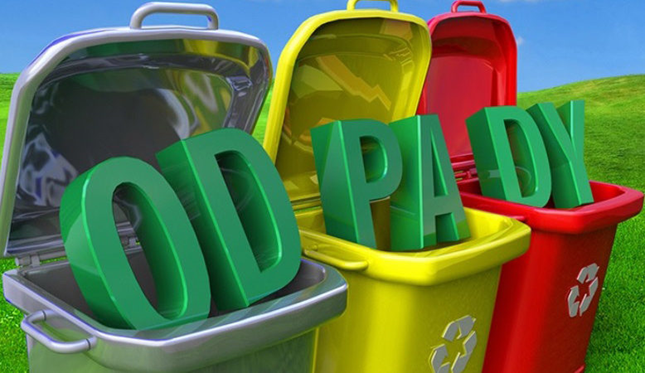 